Základní škola a Mateřská škola Březno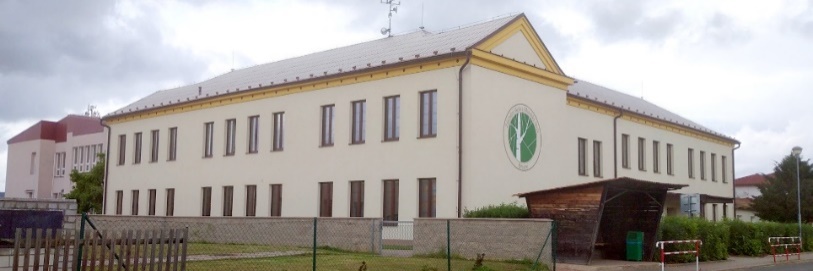 Vážení rodiče, milí předškoláci, zveme Vás naZÁPIS DO 1. TŘÍDY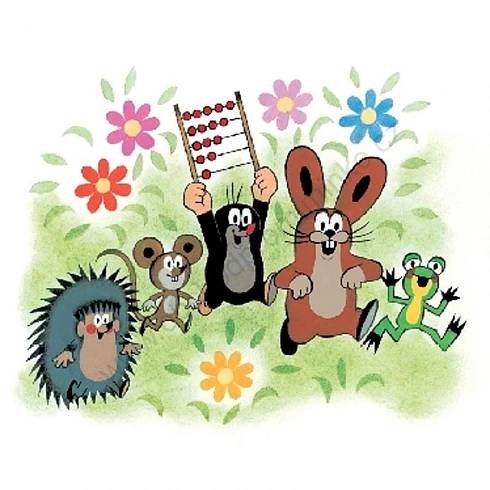 PRO ŠKOLNÍ ROK 2022/2023KDY: 			    8. dubna 2022 od 13:00 do 17:00 h.VEZMĚTE S SEBOU:   - občanský průkaz							- rodný list dítěte							- kartičku pojištěnce							- žádost o přijetí dítěteTiskopisy obdržíte v MŠ, případně si je můžete sami stáhnout na webových stránkách ZŠ nebo je vyplníte přímo u zápisu.